§444.  Enforcement(REALLOCATED FROM TITLE 12, SECTION 4815)Any person who orders or conducts any activity in violation of a municipal ordinance adopted under this chapter is penalized in accordance with Title 30‑A, section 4452.  [PL 1991, c. 824, Pt. A, §84 (AMD).]The Attorney General, the district attorney or municipal officers or their designee may enforce ordinances adopted under this chapter.  [PL 1985, c. 481, Pt. A, §32 (RAL).]A public utility, water district, sanitary district or any utility company of any kind may not install services to any new structure located in a shoreland area, as defined by section 435, unless written authorization attesting to the validity and currency of all local permits required under this chapter has been issued by the appropriate municipal officials or other written arrangements have been made between the municipal officers and the utility, except that if a public utility, water district, sanitary district or utility company of any kind has installed services to a new structure in accordance with this paragraph, a subsequent public utility, water district, sanitary district or utility company of any kind may install services to the new structure without first receiving written authorization pursuant to this section.  [PL 2001, c. 40, §2 (AMD).]SECTION HISTORYPL 1983, c. 306, §2 (NEW). PL 1983, c. 458, §5 (NEW). PL 1983, c. 796, §5 (RPR). PL 1985, c. 481, §A32 (RAL). PL 1985, c. 737, §A112 (AMD). PL 1989, c. 403, §12 (AMD). PL 1991, c. 824, §A84 (AMD). PL 1997, c. 199, §2 (AMD). PL 2001, c. 40, §2 (AMD). The State of Maine claims a copyright in its codified statutes. If you intend to republish this material, we require that you include the following disclaimer in your publication:All copyrights and other rights to statutory text are reserved by the State of Maine. The text included in this publication reflects changes made through the First Regular and First Special Session of the 131st Maine Legislature and is current through November 1, 2023
                    . The text is subject to change without notice. It is a version that has not been officially certified by the Secretary of State. Refer to the Maine Revised Statutes Annotated and supplements for certified text.
                The Office of the Revisor of Statutes also requests that you send us one copy of any statutory publication you may produce. Our goal is not to restrict publishing activity, but to keep track of who is publishing what, to identify any needless duplication and to preserve the State's copyright rights.PLEASE NOTE: The Revisor's Office cannot perform research for or provide legal advice or interpretation of Maine law to the public. If you need legal assistance, please contact a qualified attorney.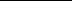 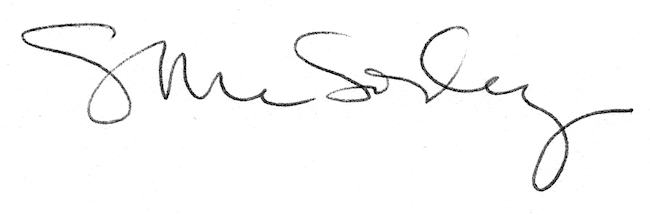 